CCNR-ZKR/ADN/WP.15/AC.2/2019/10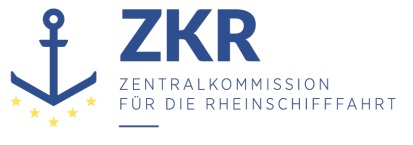 Allgemeine Verteilung8. November 2018Or. ENGLISCHGEMEINSAME EXPERTENTAGUNG FÜR DIE DEMÜBEREINKOMMEN ÜBER DIE INTERNATIONALE BEFÖRDERUNGVON GEFÄHRLICHEN GÜTERN AUF BINNENWASSERSTRASSENBEIGEFÜGTE VERORDNUNG (ADN)(SICHERHEITSAUSSCHUSS)(34. Tagung, Genf, 21. bis 25. Januar 2019)Punkt 5 b) zur vorläufigen TagesordnungVorschläge für Änderungen der dem ADN beigefügten Verordnung: Weitere Vorschläge		Klarstellung des Absatzes 1.1.3.6.1		Eingereicht von der Europäischen Binnenschifffahrts-Union (EBU) und der Europäischen Schifferorganisation (ESO)*,**		Einleitung1.	EBU und ESO haben einige Verbesserungsvorschläge von den EBU/ESO-Gefahrengutsitzungen sowie den an der informellen Arbeitsgruppe „IAG Sachkundigenausbildung“ teilnehmenden ADN-Ausbildern erhalten. Diese Vorschläge sind hauptsächlich redaktioneller Art und zielen darauf ab, die Lesbarkeit und Benutzerfreundlichkeit des ADN im Allgemeinen und für die Schiffsbesatzungsmitglieder im Besonderen als spezifische praktische Nutzer des ADN, die ADN-Sachkundigen an Bord von Binnenschiffen, zu verbessern. 2.	EBU und ESO haben diesen Vorschlag auf der zweiunddreißigsten und dreiunddreißigsten Sitzung des ADN-Sicherheitsausschusses vorgelegt (siehe informelles Dokument INF.20 und Dokument ECE/TRANS/WP.15/AC.2/2018/47). Der Sicherheitsausschuss hat die Vertreter von EBU und ESO gebeten, die geäußerten Bemerkungen zu berücksichtigen und für die vierunddreißigste Sitzung einen überarbeiteten Vorschlag in einem offiziellen Dokument vorzulegen. Der Vorschlag in diesem Dokument trägt dieser Bitte Rechnung.3.	EBU und ESO ersuchen den Sicherheitsausschuss, den Änderungsvorschlag zu Abschnitt 1.1.3.6.1 zu prüfen.		Vorschlag4.	Problem: In Absatz 1.1.3.6.1 ADN werden Freistellungen in Zusammenhang mit den an Bord von Schiffen beförderten Mengen beschrieben, bei denen Ausnahmen für die Freistellungen gelten. 5.	Klarstellungsvorschlag: Den Wortlaut des Absatzes 1.1.3.6.1 a) und b) in eine Tabelle aufnehmen, um die Lesbarkeit und das Verständnis wie folgt zu verbessern:„1.1.3.6 	Freistellungen in Zusammenhang mit den an Bord von Schiffen beförderten Mengen1.1.3.6.1 Bei der Beförderung von gefährlichen Gütern in Versandstücken gelten die Vorschriften des ADN mit Ausnahme von Absatz 1.1.3.6.2 nicht, wenn die Bruttomasse aller beförderten gefährlichen Güter insgesamt 3 000 kg nicht überschreitet und für die einzelnen Klassen die in der nachfolgenden Tabelle angegebene Menge nicht überschreitet.Dies gilt nicht:(i) für Stoffe oder Gegenstände der Klasse 1;(ii) für Stoffe der Klasse 2 Gruppe T, F, TF, TC, TO, TFC oder TOC gemäß Absatz 2.2.2.1.3 und für Druckgaspackungen der Gruppen C, CO, F, FC, T, TF, TC, TO, TFC und TOC gemäß Absatz 2.2.2.1.6;(iii) für Stoffe der Klasse 4.1 oder 5.2, für die in Kapitel 3.2 Tabelle A Spalte (5) ein Gefahrzettel nach Muster 1 vorgeschrieben ist;(iv) für Stoffe der Klasse 6.2 der Kategorie A;(v) für Stoffe der Klasse 7 mit Ausnahme der UN-Nummern 2908, 2909, 2910 und 2911;(vi) für Stoffe, die der Verpackungsgruppe I zugeordnet sind, und(vii) für Stoffe, die in Tanks befördert werden.b) Bei der Beförderung von gefährlichen Gütern in Versandstücken, ausgenommen Tanks,gelten die Vorschriften des ADN mit Ausnahme von Absatz 1.1.3.6.2 nicht, wenn-Stoffe der Klasse 2 Gruppe F gemäß Absatz 2.2.2.1.3 oder Druckgaspackungen derGruppe F gemäß Absatz 2.2.2.1.6 und-Stoffe, die der Verpackungsgruppe I mit Ausnahme von Stoffen der Klasse 6.1 zugeordnet sind,-befördert werden und die Gesamtbruttomasse dieser Güter 300 kg nicht überschreitet.Auswirkung auf die Sicherheit6.	Der Zweck dieser Absätze wird durch diesen Vorschlag grundsätzlich nicht berührt. Als positiver Effekt wird erwartet, dass die geänderten Absätze von den Personen an Bord besser verstanden werden, was zu einer positiven Auswirkung auf die Sicherheit führen wird.***Verbundene Dokumente:ECE/TRANS/WP.15/AC.2/2018/47ECE/TRANS/WP.15/AC.2/66Informelles Dokument INF.20 der zweiunddreißigsten Sitzung (Unterabschnitt A)KlasseStoffe oder Gegenstände in Versandstücken Freigestellte Mengen in kg:Freigestellte Mengen in kg:Freigestellte Mengen in kg:allealleBeförderung in Tanks, alle Klassen011Stoffe und Gegenstände der Klasse 1022Stoffe und Gegenstände der Klasse 2 Gruppe T, F, TF, TC, TO, TFC oder TOC gemäß Absatz 2.2.2.1.3 und Druckgaspackungen der Gruppen C, CO, F, FC, T, TF, TC, TO, TFC und TOC gemäß Absatz 2.2.2.1.6;022Stoffe und Gegenstände der Klasse 2 Gruppe F gemäß Absatz 2.2.2.1.3 oderDruckgaspackungen der Gruppe F gemäß Absatz 2.2.2.1.6;30022sonstige Stoffe der Klasse 2300033Stoffe und Gegenstände der Klasse 3 Verpackungsgruppe I30033sonstige Stoffe der Klasse 330004.14.1Stoffe und Gegenstände der Klasse 4.1, für die in Kapitel 3.2 Tabelle A Spalte (5) ein Gefahrzettel nach Muster 1 vorgeschrieben ist;04.14.1sonstige Stoffe und Gegenstände der Klasse 4.1 Verpackungsgruppe I3004.14.1sonstige Stoffe und Gegenstände der Klasse 4.130004.24.2Stoffe und Gegenstände der Klasse 4.2 Verpackungsgruppe I3004.24.2sonstige Stoffe und Gegenstände der Klasse 4.230004.34.3Stoffe und Gegenstände der Klasse 4.3 Verpackungsgruppe I3004.34.3sonstige Stoffe und Gegenstände der Klasse 4.330005.15.1Stoffe und Gegenstände der Klasse 5.1 Verpackungsgruppe I3005.15.1sonstige Stoffe und Gegenstände der Klasse 5.1 30005.25.2Stoffe und Gegenstände der Klasse 5.2, für die in Kapitel 3.2 Tabelle A Spalte (5) ein Gefahrzettel nach Muster 1 vorgeschrieben ist;05.25.2sonstige Stoffe und Gegenstände der Klasse 5.230006.16.1Stoffe und Gegenstände der Klasse 6.1 Verpackungsgruppe I06.16.1sonstige Stoffe und Gegenstände der Klasse 6.130006.26.2sonstige Stoffe und Gegenstände der Klasse 6.2 Kategorie A oder Verpackungsgruppe I0sonstige Stoffe und Gegenstände der Klasse 6.2300077Stoffe und Gegenstände der Klasse 7, die den UN-Nummern 2908, 2909, 2910 und 2911 zugeordnet sind077sonstige Stoffe und Gegenstände der Klasse 7300088Stoffe und Gegenstände der Klasse 8 Verpackungsgruppe I 30088sonstige Stoffe und Gegenstände der Klasse 8300099alle Stoffe und Gegenstände der Klasse 93000